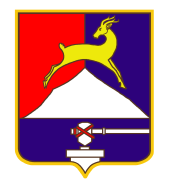 СОБРАНИЕ  ДЕПУТАТОВУСТЬ-КАТАВСКОГО ГОРОДСКОГО ОКРУГАЧЕЛЯБИНСКОЙ ОБЛАСТИПятнадцатое заседаниеРЕШЕНИЕ от 27.10.2021   №  129                                                                г. Усть-Катав               Об утверждении прогнозного плана(программы) приватизации имуществана 2022 год        Рассмотрев обращение Управления имущественных и земельных отношений администрации Усть-Катавского городского округа, руководствуясь Федеральным законом от 21.12.2001 № 178-ФЗ «О приватизации государственного и муниципального имущества», Уставом Усть-Катавского  городского округа,  Собрание депутатовРЕШАЕТ:1. Утвердить прогнозный план (программу) приватизации муниципального имущества Усть-Катавского городского округа на 2022 год. (Приложение).2. Опубликовать настоящее решение в газете «Усть-Катавская неделя» и разместить на официальном сайте администрации Усть-Катавского городского округа www.ukgo.su3. Контроль за выполнением настоящего решения возложить на председателя комиссии по финансово-бюджетной и экономической политике С.Н.Федосову.Председатель Собрания депутатовУсть-Катавского городского округа                                                    С.Н.Пульдяев                                                                    Приложение к Решению                                                                    Собрания депутатов Усть-Катавского                                                                    городского округа                                                                    № 129  от 27.10.2021Прогнозный план (программа) приватизации муниципального имущества Усть-Катавского городского округа  на 2022 год№ п/пНаименование муниципального имуществаМестонахождениеПредполагаемые сроки приватизации1.Нежилое здание общей площадью   г.Усть-Катав, ул.Строителей, в  на запад от здания ПЧ-751 квартал .